1494’1506149214931474’14911507’15201393’14091370’13921410’14211172’1207                          1465’14711208’12281229’12431291’13591360’13691422’14301153’11701131’11521100’11301244’12521268’12901253’12591260’12671431’14461447’14641075’10991473    1171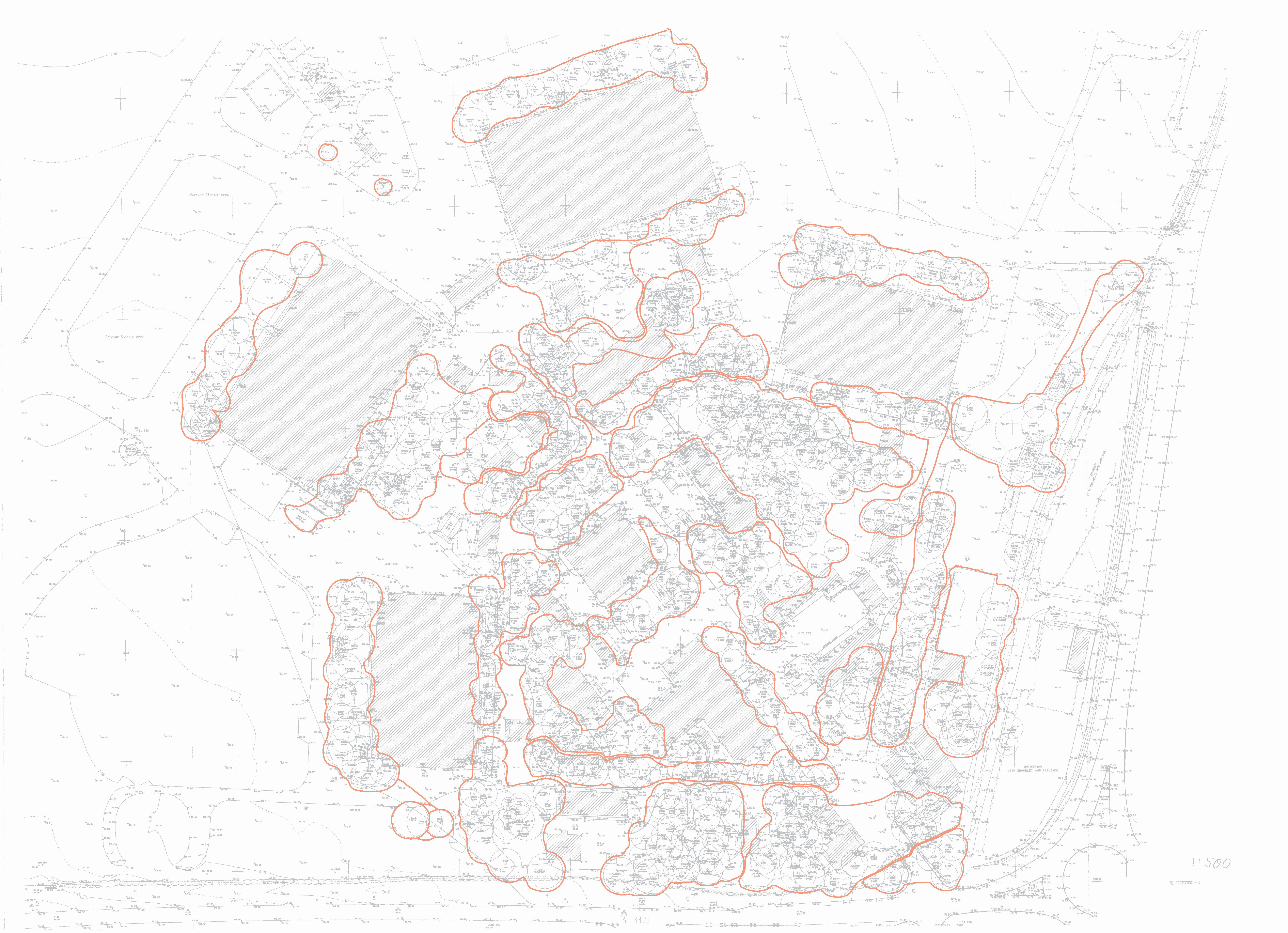 14721056’10741029’1055                                               100210281521’1532